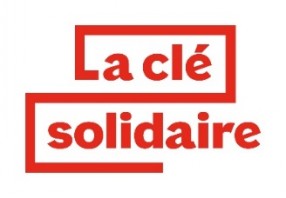 Date :        PRESENTATION DU PATRIMOINE DE L’ASSOCIATIONAUTRES BESOIN(S) IDENTIFIE(S)* *domaines détaillés dans le catalogue de la Clé SolidaireDès réception de votre demande, vous allez être contacté afin de pouvoir présenter votre dossier au bureau de la Clé Solidaire.NOM ET SIGNATURE REPRESENTANT LEGALFiche de premier contactFiche de premier contactFiche de premier contactFiche de premier contactFiche de premier contactIDENTIFICATION DEMANDEUR IDENTIFICATION DEMANDEUR IDENTIFICATION DEMANDEUR IDENTIFICATION DEMANDEUR IDENTIFICATION DEMANDEUR IDENTIFICATION DEMANDEUR  Identité : Adresse : Code Postal :Commune : N° SIREN :  Missions : Fédération d’appartenance :    Nombre de salariés : Nombre de bénévoles : Nom contact  : Mail : Téléphone : Exemple : nombre d’établissements/type d’établissements, part en pleine propriété, nombre de logements/UV, répartition territorialePatrimoine constitué de type x d’une surface moyenne de x m2, d’unités de vie avec des chambres en moyenne de Xm2 avec usage de sanitaires et de cuisines collectifs par palier,Des espaces collectifs constitués à minima de salle de réunion polyvalente, locaux techniques, locaux de travail …. Gestion locative et sociale Domaine financier Maîtrise d’ouvrage développement Achats Patrimoine et technique Domaine informatique